CÂMARA MUNICIPAL DE JACAREÍ18ª LEGISLATURA - ANO IIRESUMO DA ATA ELETRÔNICA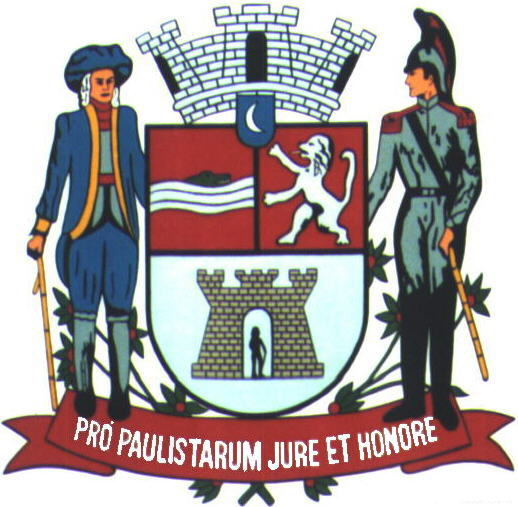 42ª SESSÃO ORDINÁRIARealizada em 14/12/2022Horário: 09h12min18ª (DÉCIMA OITAVA) LEGISLATURA - ANO IIRESUMO DA ATA ELETRÔNICA DA42ª (QUADRAGÉSIMA SEGUNDA) SESSÃO ORDINÁRIAAos quatorze (14) dias do mês de dezembro (12) do ano dois mil e vinte e dois (2022), iniciando às nove horas e doze minutos (09h12), compareceram à Câmara Municipal de Jacareí, a fim de participar de Sessão Ordinária regimentalmente designada, os seguintes Vereadores: ABNER - PSDB; DUDI - PL; EDGARD SASAKI - PSDB; HERNANI BARRETO - REPUBLICANOS; LUÍS FLÁVIO (FLAVINHO) - PT; MARIA AMÉLIA - PSDB; PAULINHO DO ESPORTE - PSD; PAULINHO DOS CONDUTORES - PL; DR. RODRIGO SALOMON - PSDB; ROGÉRIO TIMÓTEO - REPUBLICANOS; RONINHA - PODEMOS; SÔNIA PATAS DA AMIZADE - PL; e VALMIR DO PARQUE MEIA LUA - UNIÃO BRASIL. 			A Sessão teve a Presidência do Vereador PAULINHO DOS CONDUTORES, tendo para secretariá-lo os pares EDGARD SASAKI e ROGÉRIO TIMÓTEO, respectivamente 1º e 2º Secretários.	ABERTURA: A 42ª Sessão Ordinária foi aberta pelo Presidente PAULINHO DOS CONDUTORES, que determinou a execução do Hino Nacional Brasileiro e, em seguida, a leitura de um trecho bíblico pela Vereadora MARIA AMÉLIA. 	SOLENIDADE: Ato contínuo, com a presença à Mesa dos Trabalhos do Excelentíssimo Senhor Prefeito de Jacareí, IZAIAS JOSÉ DE SANTANA, o Presidente anunciou o início do Ato Solene para a Entrega do Diploma Policial Destaque do Ano e da Láurea de Mérito Profissional aos Guardas Civis e Agentes da Defesa Civil de Jacareí, nos termos, respectivamente, dos Decretos Legislativos n.os 302/2010 e 318/2011. A lista de presença se encontra ao final deste Resumo de Ata. 	O Mestre de Cerimônias cumprimentou todos os presentes, em especial as seguintes autoridades:  IZAIAS JOSÉ DE SANTANA – Prefeito Municipal de Jacareí; DR. RODRIGO MAMBELI – Delegado Assistente (representando o Dr. Marcelo Francisco Augusto Dias – Delegado Seccional de Polícia de Jacareí); Tenente Coronel FABIANO GOMES PEREIRA – Comandante do 41º Batalhão de Polícia Militar; 2º Tenente PM DÉBORA PEIXOTO SILVA – Comandante do Pelotão de Bombeiros de Jacareí; Major PM MILTON LUIS DA SILVA FARIAS – representando o 6º Batalhão de Polícia Rodoviária; DRA. LUANA DUARTE FONTES – Perita Criminal Chefe da Equipe de Perícia Técnica do Instituto de Criminalística de Jacareí; RAFAEL JÚLIO – Secretário Municipal de Segurança e Defesa do Cidadão; Major PM ROBERTO LOPES AGOSTINHO – Subcomandante do 41º Batalhão de Polícia Militar do Interior; ALAN PAIVA TESTA – Corregedor da Guarda Civil; MARCEL TADEU PEDRO DE OLIVEIRA – Subcomandante da Guarda Civil de Jacareí; e Coronel OSVALDO LUIZ SORJE.	Foi feita, então, uma breve explanação sobre o Decreto Legislativo nº 302/2010, que instituiu o Diploma de Policial Destaque do Ano, de autoria do ex-vereador Itamar Alves, bem como sobre o Decreto Legislativo nº 318/2011, que instituiu a Láurea de Mérito Profissional aos Guardas Civis e Agentes da Defesa Civil de Jacareí, de autoria da ex-vereadora Rose Gaspar. Na sequência, após a exibição de um vídeo contendo depoimentos sobre os indicados, foi feita a entrega das homenagens, na seguinte ordem: 	 		Indicados pela Secretaria de Segurança e Defesa do Cidadão da Prefeitura Municipal De Jacareí, receberam a Láurea de Mérito Profissional o Senhor RONALDO CEZAR SANDI – Diretor da Defesa Civil e o Senhor JÚLIO CÉSAR BADÓ – Comandante da Guarda Civil Municipal. 	 		A seguir, foram entregues pelos seus respectivos comandantes os Diplomas de Policial Destaque do Ano para ALBERTO DAISHI TANAKA – Perito Criminal, indicado pelo Instituto de Criminalística de Jacareí; 1º Sargento PM GEBER KELLERMAN AMBRÓSIO, indicado pela 3ª Companhia do 6º Batalhão de Policiamento Rodoviário; Cabo PM PAULO HENRIQUE ARICE NAGATA, indicado pelo Comando do 41º Batalhão de Polícia Militar do Interior; DR. RAFAEL PELLIZZOLA DA CUNHA – Delegado de Polícia, indicado pela Polícia Civil; e Cabo PM VALDECI BEZERRA DA SILVA,  indicado pelo Pelotão de Bombeiros de Jacareí.	Ato contínuo, se iniciou a fase dos discursos. 	ORADORES: Vereadora SÔNIA PATAS DA AMIZADE; IZAIAS JOSÉ DE SANTANA – Prefeito Municipal de Jacareí; Vereador PAULINHO DOS CONDUTORES, Presidente da Câmara Municipal de Jacareí; JÚLIO CÉSAR BADÓ – Comandante da Guarda Civil Municipal, representando os homenageados com a Láurea de Mérito Profissional; e DR. RAFAEL PELLIZZOLA DA CUNHA – Delegado de Polícia, representando os agraciados com o Diploma de Policial Destaque do Ano. 	Ao final dos discursos, o Presidente encerrou a solenidade e comunicou a suspensão da sessão por dez (10) minutos para as fotos e entrevistas oficiais. 	TRIBUNA LIVRE: Retomada a sessão, após aprovação pelo Plenário, ocupou a Tribuna Livre, por quinze (15) minutos, o Senhor VALDIR LEMES DA SILVA, Presidente da Associação Jacareí Rugby, abordando o tema “A conquista do tetracampeonato pelos atletas do Jacareí Rugby”. Ao final da exposição, adentraram o Plenário os atletas e dirigentes da Associação para um registro fotográfico da ocasião. O Presidente agradeceu a exposição e enalteceu a importância do referido esporte para o Município. 	Na sequência, o Presidente colocou em votação a inversão da pauta, proposta pelo vereador Rogério Timóteo, para que a discussão e votação dos projetos constantes da Ordem do Dia antecedessem a apreciação dos trabalhos dos Vereadores. O pedido foi votado e aprovado. 	FASE DA ORDEM DO DIA: Discussão e votação de proposituras: 	O 1º Secretário comunicou ao Presidente a existência do Requerimento de Inclusão Extraordinária nº 03/2022, solicitando a inclusão na Ordem do Dia do PLE nº 29/2022, de autoria do Prefeito Municipal Izaias José de Santana. O Requerimento foi votado e aprovado, e a cópia do documento segue anexa a este Resumo de Ata. 	1. Discussão única do PLL nº 071/2022 – Projeto de Lei do Legislativo. Autoria: Vereador Rogério Timóteo. Assunto: Dispõe sobre denominação da Rua Regina Celia Ceragioli Sorvillo. Projeto APROVADO por aclamação.	Registramos que, após a aprovação do PLL nº 071/2022, o Presidente determinou a suspensão da sessão por cinco (5) minutos para as fotos oficiais. 	Retomada a sessão, o vereador Rogério Timóteo solicitou a retirada da Ordem do Dia do PLL nº 072/2022, de sua autoria. O pedido foi aceito pelo Presidente. 	2. Discussão única do PDL nº 022/2022 – Projeto de Decreto Legislativo. Autoria: Vereador Edgard Sasaki. Assunto: Institui, no âmbito do Município de Jacareí, o Diploma Engenheiro e Arquiteto Destaques do Ano. Projeto APROVADO com doze (12) votos favoráveis, sem votos contrários.	3. Discussão única do PLL nº 050/2022 – Projeto de Lei do Legislativo – com Emendas. Autoria: Vereador Roninha. Assunto: Dispõe sobre a divulgação mensal nas redes sociais e site da Prefeitura Municipal de Jacareí de uma lista detalhada de exames laboratoriais e de imagem, consulta de especialidades médicas e cirurgias a serem realizadas no Município, e dá outras providências. Emenda nº 1 retirada pelo autor. Emenda nº 2 aprovada. Projeto APROVADO com doze (12) votos favoráveis, sem votos contrários. 	Registramos que o vereador Luís Flávio requereu verbalmente a retirada da Ordem do Dia do PLL nº 069/2022, de sua autoria. O requerimento foi votado pelo Plenário e aprovado. 	Na sequência, o Presidente propôs a suspensão da sessão por 60 (sessenta) minutos para o horário de almoço. A proposta foi aceita pelo Plenário e a sessão foi suspensa. 	Retomada a sessão, foi dado prosseguimento à apreciação das proposituras. 	4. Segunda discussão do PLE nº 023/2022 – Projeto de Lei do Executivo – com Emendas e Subemenda. Autoria: Prefeito Municipal Izaias José de Santana. Assunto: Estima a receita e fixa a despesa do Município de Jacareí para o exercício de 2023. Emenda nº 01 aprovada na Primeira Discussão. Subemenda nº 01 à Emenda nº 12 aprovada. Emendas nºs 06 a 18 aprovadas. Projeto APROVADO em derradeira discussão, com doze (12) votos favoráveis, sem votos contrários. 5. Discussão única do PR nº 09/2022 – Projeto de Resolução. Autoria: Vereadores Paulinho dos Condutores, Edgard Sasaki e Rogério Timóteo - Mesa Diretora do Legislativo. Assunto: Altera a Resolução nº 686/2013, de 07/11/2013, que regulamenta o subsídio dos membros do Poder Legislativo, em atendimento ao artigo 29, VI, alínea “d”, da Constituição Federal. Projeto APROVADO com sete (7) votos favoráveis e cinco (5) contrários. 	6. Discussão única do PLL nº 075/2022 – Projeto de Lei do Legislativo. Autoria: Vereadores Paulinho dos Condutores, Edgard Sasaki e Rogério Timóteo - Mesa Diretora do Legislativo. Assunto: Fixa os subsídios do Prefeito e do Vice-Prefeito do Município de Jacareí, a partir de 1º de janeiro de 2025, e dá outras providências. Projeto APROVADO com sete (7) votos favoráveis e cinco (5) contrários. 	7. Discussão única do PLE nº 29/2022 - Projeto de Lei do Executivo (Inclusão Extraordinária). Autoria: Prefeito Municipal Izaias José de Santana. Assunto: Autoriza a abertura de crédito adicional especial ao Hospital São Francisco de Assis e dá outras providências. Projeto APROVADO com doze (12) votos favoráveis, sem votos contrários. 	8. Votação Secreta do PDL nº 023/2022 – Projeto de Decreto Legislativo. Autoria: Vereador Luís Flávio - Flavinho. Assunto: Concede o Título de Cidadão Jacareiense a Fábio Riani Costa Perinotto - “Binho”. Após a votação secreta, o projeto foi APROVADO, e seu autor fez uma breve apresentação sobre o indicado. 	Não restando projetos a serem discutidos, procedeu-se à fase do expediente. 	FASE DO EXPEDIENTE: Leitura e votação dos trabalhos dos Vereadores. 	ABNER: Indicação Protocolada: 8432. Moções lidas em Plenário: 1137 - Moção Congratulatória aos atletas e esportistas que representaram o município de Jacareí, sendo indicados como melhores do ano de 2022. 1138 - Moção Congratulatória pelo transcurso do Dia Internacional dos Direitos Humanos, celebrado em 10 de dezembro e realização do 1º Fórum Regional de Direitos Humanos. 	DUDI: Indicações Protocoladas: 8418 8419 8420 8421 8422 8441. Moções lidas em Plenário: 1131 - Moção de Aplausos e Reconhecimento à JAM - Jacareí Ampara Menores pelo magnificente trabalho realizado ao longo do ano de 2022. 1132 - Moção de Aplausos e Reconhecimento à CEPAC – Associação “Criança Especial” de Pais Companheiros pelo magnificente trabalho realizado ao longo do ano de 2022. 1133 - Moção de Aplausos e Reconhecimento à Casa do Curativo pelo magnificente trabalho realizado ao longo do ano de 2022. 	EDGARD SASAKI: Indicação Protocolada: 8433. 	HERNANI BARRETO: Indicações Protocoladas: 8427 8428 8429 8430 8431. Moções lidas em Plenário: 1134 - Moção Congratulatória ao Clube de Tênis de Mesa de Jacareí – CTMJ, pela conquista do Vice-Campeonato Brasileiro Sub19 de Clubes 2022. 1135 - Moção Congratulatória ao atleta Cosme Rabelo pela conquista dos títulos de Campeão e de melhor jogador do Campeonato Paulista de Malha 2022. Requerimentos deliberados pelo Plenário: 0527 - Aprovado - Ao DER - Departamento de Estradas de Rodagem do Estado de São Paulo, solicitando manutenção de bueiros na Rodovia Geraldo Scavone, próximo aos números 618 e 622, na entrada do Jardim Primavera, no sentido bairro da referida via. 0528 - Aprovado - Ao DER - Departamento de Estradas de Rodagem do Estado de São Paulo, solicitando capina e limpeza em toda a extensão da Rodovia Nilo Máximo, que compreende o Jardim Paraíso e o viaduto da Rodovia Carvalho Pinto. 0530 - Aprovado - Ao DER - Departamento de Estradas de Rodagem do Estado de São Paulo, solicitando colocação de tampa de concreto em galeria de água situada no acostamento da Rodovia Nilo Máximo, próximo ao km 2,5, entre os bairros Jardim Paraíso e Jardim Santo Antônio da Boa Vista, neste Município. Pedido de Informações deliberado pelo Plenário: 0280 - Aprovado - Requer informações quanto ao desconto de 40% no pagamento de multas de trânsito, até a data de vencimento, conforme previsto na Lei nº 14.071/2020. 	LUÍS FLÁVIO (FLAVINHO): Indicações Protocoladas: 8426 8435. Moção lida em Plenário: 1136 - Moção Congratulatória à jacareiense Belise Moraes Ferreira de Oliveira, artisticamente conhecida como "Belise Mofeoli", roteirista e escritora de livros infanto-juvenis paradidáticos, que foi selecionada pelo "Programa Histórias que Viajam" para o Ventana Sur (2022) - o mais importante mercado de conteúdo audiovisual da América Latina - e voltou da Argentina com o Prêmio Paradiso pelo argumento de seu longa-metragem, provisoriamente intitulado "Lugar Seguro", que na próxima fase se chamará "Dandayê contra os monstros da mamãe". 	MARIA AMÉLIA: Indicações Protocoladas: 8434 8436 8437 8438 8439 8440. Pedido de Informações deliberado pelo Plenário: 0282 - Aprovado - Requer informações sobre as emendas impositivas destinadas à Secretaria de Saúde por meio da Lei Orçamentária Anual vigente em 2022. 	PAULINHO DO ESPORTE: Indicações Protocoladas: 8391 8415 8416 8417. Moções lidas em Plenário: 1128 - Registra o transcurso do Dia do Atleta, 20 de dezembro. 1129 - Registra o transcurso do Dia do Pedreiro, comemorado em 13 de dezembro. 1130 - Registra o transcurso do Dia do Mecânico, 20 de dezembro. Requerimento deliberado pelo Plenário: 0523 - Aprovado - Ao DER - Departamento de Estradas de Rodagem do Estado de São Paulo, solicitando instalação de guard-rail na altura dos km 99 e 100 da Rodovia Geraldo Scavone, neste Município. 	PAULINHO DOS CONDUTORES: Indicação Protocolada: 8424. Inclusão de Processo na Ordem do Dia: 0003 - Aprovado - Requer a inclusão extraordinária do PLE nº 29/2022 na Ordem do Dia da Sessão Ordinária de 14 de dezembro de 2022. 	RODRIGO SALOMON: Indicação Protocolada: 8425. Requerimento deliberado pelo Plenário: 0524 - Aprovado - Ao 41º BPM/I – Batalhão da Polícia Militar do Interior, solicitando intensificação das rondas policiais na cidade de Jacareí. 	ROGÉRIO TIMÓTEO: Indicações Protocoladas: 8412 8413 8414 8423. 	SÔNIA PATAS DA AMIZADE: Indicações Protocoladas: 8409 8410 8411. 	VALMIR DO PARQUE MEIA LUA: Indicações Protocoladas: 8392 8393 8394 8395 8396 8397 8398 8399 8400 8401 8402 8403 8404 8405 8406 8407 8408. Moções lidas em Plenário: 1105 - Moção Congratulatória à Secretaria Municipal de Infraestrutura pelos serviços prestados no ano de 2022. 1106 - Moção Congratulatória à Secretaria Municipal de Esportes e Recreação pelos serviços prestados no ano de 2022. 1107 - Moção Congratulatória à Secretaria Municipal de Meio Ambiente e Zeladoria Urbana pelos serviços prestados no ano de 2022. 1108 - Moção congratulatória à Fundação Pró-Lar de Jacareí, à Fundação Cultural de Jacarehy “José Maria de Abreu”, ao SAAE – Serviço Autônomo de Água e Esgoto de Jacareí-SP, ao IPMJ – Instituto de Previdência do Município de Jacareí e ao SRJ – Serviço de Regulação de Saneamento de Jacareí pelos serviços prestados no ano de 2022. 1109 - Moção Congratulatória à Secretaria Municipal de Saúde pelos serviços prestados no ano de 2022. 1110 - Moção Congratulatória à Secretaria Municipal de Educação pelos serviços prestados no ano de 2022. 1111 - Moção Congratulatória à Secretaria Municipal de Segurança e Defesa do Cidadão pelos serviços prestados no ano de 2022. 1112 - Moção Congratulatória à Secretaria Municipal de Desenvolvimento Econômico pelos serviços prestados no ano de 2022. 1113 - Moção Congratulatória à Secretaria Municipal de Governo e Planejamento pelos serviços prestados no ano de 2022. 1114 - Moção Congratulatória ao Prefeito Municipal de Jacareí Dr. Izaias José de Santana e à Vice–Prefeita Dr.ª Rosana Gravena, pelos serviços prestados no ano de 2022. 1115 - Moção Congratulatória à Secretaria Municipal de Mobilidade Urbana pelos serviços prestados no ano de 2022. 1116 - Moção Congratulatória à Secretaria Municipal de Finanças pelos serviços prestados no ano de 2022. 1117 - Moção Congratulatória à Secretaria Municipal de Assistência Social pelos serviços prestados no ano de 2022. 1118 - Moção Congratulatória ao Senhor Aderbal Sodré (Subprefeito do Parque Meia Lua) e equipe  pelo excelente trabalho prestado no ano de 2022 no Parque Meia Lua, Lagoa Azul I e II, Bairro do Poço, Jardim Conquista, Cepinho e Pagador Andrade . 1119 - Moção Congratulatória ao Senhor Juarez Araújo - Subprefeito Regional da Nilo Máximo e equipe pelo excelente trabalho prestado no ano de 2022 na Região Leste. 1120 - Moção Congratulatória ao Senhor Roberto Tarciso de Abreu - Subprefeito Dom Pedro e equipe pelo excelente trabalho prestado no ano de 2022 na região do Bairro Igarapés, Chácaras Reunidas Igarapés, 1º de Maio e região. 1121 - Moção Congratulatória ao Senhor Daniel Mariano Teixeira - Subprefeito do Distrito São Silvestre e equipe pelo excelente trabalho prestado no ano de 2022 na região do Distrito São Silvestre. 1122 - Moção de Agradecimento a todos os Servidores e Estagiários da Câmara Municipal de Jacareí pelos serviços prestados no ano de 2022. 1123 - Registra o transcurso do Dia Nacional da Família, 8 de dezembro. 1124 - Registra o transcurso do Dia do Engenheiro, 11 de dezembro. 1125 - Moção Congratulatória à Senhora Girlaine Dias - Subsecretária de Igualdade e Direitos Humanos de Jacareí pelos trabalhos prestados no ano de 2022. 1126 - Moção Congratulatória à Secretaria Municipal de Administração e Recursos Humanos pelos serviços prestados no ano de 2022. 1127 - Moção Congratulatória à Procuradoria Geral do Município pelos serviços prestados no ano de 2022. Requerimentos deliberados pelo Plenário: 0521 - Aprovado - Ao Superintendente Regional do INSS, solicitando agilidade nos processos de pedidos de auxílio a pessoa por incapacidade temporária no posto do INSS do Município de Jacareí, SP. 0522 - Aprovado - Ao Superintendente Regional do INSS, solicitando agilidade nos processos de pedidos de emissão de pagamento não recebido no posto do INSS do Município de Jacareí, SP. 0525 - Aprovado - À EDP, solicitando poda de árvore, cujos galhos se encontram sobre a fiação elétrica, na Rua Joaquim Batalha, ao lado do número 335, no Parque Meia Lua. 0526 - Aprovado - À Concessionária Rota das Bandeiras, solicitando pintura das lombadas na extensão da antiga Rodovia Dom Pedro I, na altura dos bairros: Chácaras Reunidas Ygarapés, Chácaras Reunidas Bela Vista I e II, entrada do Primeiro de Maio até o Conjunto 22 de Abril, neste Município. 0529 - Aprovado - À Secretaria de Educação do Governo do Estado de São Paulo, solicitando providências urgentes para instalação de uma lixeira em frente à Escola Estadual Amaury Teixeira Vasques. 0531 - Aprovado - Ao DER - Departamento de Estradas de Rodagem do Estado de São Paulo, solicitando providências referentes à falta de uma rotatória na Rodovia Nilo Máximo, na altura do Jardim do Marquês, neste Município. Pedido de Informações deliberado pelo Plenário: 0281 - Aprovado - Requer informações acerca da construção de lombadas em vias públicas com grande fluxo de veículos, principalmente nas Ruas Vicente Mazzeo e Takeo Ota, no Parque Meia Lua.	Em seguida à apreciação e votação dos trabalhos legislativos, foi feita a leitura das respostas do Executivo aos Pedidos de Informações de números 259, 261, 262, 263 e 264/2022, nos termos regimentais. 	VOTOS DE PESAR E MINUTO DE SILÊNCIO pelos falecimentos de MANOEL RODRIGUES DE BARROS, formulado pelo vereador Valmir do Parque Meia Lua; IRENE SANTANA LOPES, formulado pelo vereador Valmir do Parque Meia Lua; RIVELINO RICARDO DA SILVA, formulado pelo vereador Valmir do Parque Meia Lua; RAIMUNDO DE SOUZA ALMEIDA, formulado pelos vereadores Edgard Sasaki e Paulinho do Esporte; e PASTOR JOSÉ JOÃO DA SILVA (LOLÓ), formulado pelo vereador Abner. 	FASE DO HORÁRIO DA TRIBUNA (TEMAS LIVRES): Para abordar temas de suas livres escolhas durante doze (12) minutos, desde que de interesse público, os Vereadores abaixo relacionados, na ordem em que constam, ocuparam a tribuna e fizeram uso da palavra: LUÍS FLÁVIO (FLAVINHO) - PT; MARIA AMÉLIA - PSDB; PAULINHO DO ESPORTE - PSD; PAULINHO DOS CONDUTORES - PL; ROGÉRIO TIMÓTEO - REPUBLICANOS; RONINHA - PODEMOS; SÔNIA PATAS DA AMIZADE - PL; VALMIR DO PARQUE MEIA LUA - UNIÃO BRASIL; DUDI - PL; EDGARD SASAKI - PSDB; e HERNANI BARRETO - REPUBLICANOS. 	Encerrado o horário da tribuna, o Presidente agradeceu a participação de todos, desejou a todos um Feliz Natal e um Feliz Ano Novo, informou ser a última sessão do ano de 2022 e também sua última sessão enquanto Presidente da Câmara Municipal na presente legislatura e, às vinte e uma horas (21h), declarou encerrada a 42ª Sessão Ordinária. 	Para constar, foi lavrado o presente Resumo da Ata Eletrônica por mim, ______________________ WAGNER SCHIEBER - Oficial Técnico Legislativo, digitado e assinado, na conformidade do Artigo 84 do Regimento Interno da Câmara Municipal de Jacareí. A Ata Eletrônica contendo a gravação desta Sessão ficará devidamente arquivada e os documentos nela mencionados ficarão à disposição na Secretaria Legislativa da Câmara para averiguação a qualquer tempo. Este Resumo deverá ser encaminhado para publicação no site do Legislativo Municipal e para análise dos Vereadores, que terão o prazo de dois (2) dias úteis, a contar do envio, para propor retificação, inserção de algum registro ou impugnação, por escrito, sem os quais se dará a aprovação tácita e, por consequência, a aceitação do conteúdo integral da Ata Eletrônica, sem ressalvas, nos termos regimentais. Palácio da Liberdade, Jacareí, 11 de janeiro de 2023. 	PAULO FERREIRA DA SILVA(Paulinho dos Condutores)PresidenteEDGARD TAKASHI SASAKI(Edgard Sasaki)1º Secretário